ESCUELA SUPERIOR POLITECNICA DEL LITORALPROTELEXAMEN FINALPROFESOR: Ing. ENRIQUEZ  W. NOMBRE:FECHA: 3 de septiembre 20101.-  Señalar  las distancias del radio de la célula en una red UMTS de acuerdo a  la Mínima relación portadora/interferente dibujada en los  espectros dibujados  de la figura 2.- Indicar y dar una breve explicación sobre los sistemas  plus (+) en GSM y UMTS3.-  Indique las tres formas de ¿Cómo se consiguen mayores velocidades en HSDPA?4.- Como se realiza el Dimensionamiento de los emplazamientos radio en los sistemas GSM y UMTS5.- Defina, que es un ELEMENTO DE CANAL en una red UMTS además explique de que depende su capacidad (ponga un ejemplo) y calidad.6.- Defina que es Compatibilidad  electromagnética .- 7.- Defina que es Intermodulación.- 8.- Indique cuales son los Mecanismos de división de canales para evitar la intermodulación tanto en el receptor como en el trasmisor. 9.- Indique los mecanismos adicionales para evitar la intermodulación10.- Describa el sistema móvil celular de la investigación presentada.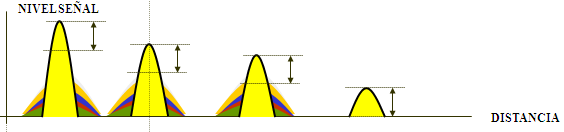 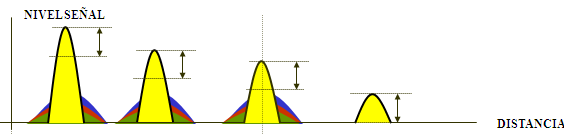 